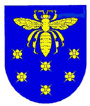 VARĖNOS ŠVIETIMO CENTRASKodas 195328546, J. Basanavičiaus g. 9, 65183 Varėna, tel. (8~310) 3 15 34, faks. (8~310) 3 13 30el. p. svietimo.centras@varena.ltUgdymo įstaigų vadovamsKOMPETENCIJŲ TOBULINIMO IR ŠVIETIMO PAGALBOS TEIKIMO KOVO MĖNESĮ PLANAS2018 m. vasario 27  d. Nr. V-5-31VarėnaInformuojame, kad kovo mėnesį Varėnos švietimo centre vyks šie renginiai. Primename, kad į juos priimami tik iš anksto svetainėje www.varenossc.lt arba tel. (8 310) 31 534 užsiregistravę klausytojai.SEMINARAI5 d. 9 val.	Varėnos rajono savivaldybės kūrybinės komandos nariams projekto „Lyderių laikas 3“ kūrybinės komandos konsultacinis renginys. Lektoriai: Eglė Daunienė, Vilniaus universiteto Verslo mokyklos verslo programų koordinatorė  ir Rolandas Kučiauskas, Kauno rajono Akademijos Ugnės Karvelis gimnazijos direktorius. Varėnos švietimo centre.7 d. 9 val.	Švietimo įstaigų vadovams, įmonių vadovams, įgaliotiems asmenims darbuotojų saugai ir sveikatai, darbuotojų saugos ir sveikatos specialistams „Darbuotojų saugos ir sveikatos, gaisrinės ir civilinės saugos reikalavimai įmonėse, įstaigose ir organizacijose“ (Darbuotojų saugos ir sveikatos reikalavimų vykdymas. Naujo darbo kodekso reglamentavimo įtaka saugių ir sveikų darbo sąlygų užtikrinimui). Lektoriai: Jolanta Birbalienė, UAB „Verslo aljansas“ Tauragės skyriaus direktorė ir Saulius Zabulėnas, UAB „Verslo aljansas“ Vilniaus skyriaus direktorius. Pažymėjimus išduos UAB „Verslo aljansas“. Varėnos švietimo centre.7 d. 12 val.	Ikimokyklinio ir priešmokyklinio ugdymo pedagogams 18 val. programos „Ikimokyklinio ugdymo vaikų pasiekimų ir pažangos vertinimas“ I užsiėmimas. Lektorė – Audronė Šarskuvienė, Nacionalinės mokyklų vertinimo agentūros vadovaujančioji vertintoja. Visos programos kaina 30,60 Eur. Registracija būtina iki kovo 6 d. tel. (8 310) 31 534 arba interneto svetainėje www.varenossc.lt. Varėnos švietimo centre. 12 d. 13 val.	Įvairių dalykų mokytojams 18 val. programos „Bendravimas ir bendradarbiavimas su mokiniu ir jo šeima“ I užsiėmimas. Lektorė – Daiva Chadusevičienė, Širvintų rajono švietimo centro neformaliojo ugdymo organizatorė. Visos programos kaina 30,60 Eur. Varėnos švietimo centre. 23 d. 12 val.	Įvairių dalykų mokytojams, klasių vadovams „Klasės vadovas? Misija (ne) įmanoma“. Lektorė – Jurgita Plukienė, Radviliškio Lizdeikos gimnazijos lietuvių kalbos mokytoja ekspertė. Dalyviai susipažins su veiksmingais, praktiškai patikrintais tradiciniais ir inovatyviais darbo metodais, jų derinimo galimybėmis, išmoks efektyviai taikyti juos, kad padėtų savo mokiniams produktyviai mokytis, kultūringai bendrauti ir bendradarbiauti, formuoti(s) vertybių sistemą, sužinos, kaip į ugdymo ir auklėjimo procesą galima įtraukti tėvus. Registruotis būtina iki kovo 19 d. tel. (8 310) 31 534 arba interneto svetainėje www.varenossc.lt Seminaro kaina 15,60 Eur. Varėnos švietimo centre.24 d. 14 val.	Seminaras Varėnos sporto centro projekto „Aktyvios ir sveikos pasienio bendruomenės“ dalyviams. Lektorius: Evaldas Karmaza, laisvai samdomas lektorius, psichologas. Varėnos rajone Burokaraisčio kaime.25 d. 9 val.	Seminaras Varėnos sporto centro projekto „Aktyvios ir sveikos pasienio bendruomenės“ dalyviams. Lektoriai: Antanas Jodauga, Alytaus sporto klubo „Atlanta Gym“ vadovas; Astutė Žmuidzinavičienė, Varėnos visuomenės sveikatos centro direktorė. Varėnos rajone Burokaraisčio kaime.27 d. 13 val.	Lietuvių kalbos ir literatūros mokytojams „Kūrybiškas ir novatoriškas literatūros dėstymas“. Lektorius – dr. Mindaugas Grigaitis, Vilniaus universiteto Kauno humanitarinio fakulteto lektorius, Kauno jėzuitų gimnazijos lietuvių kalbos mokytojas metodininkas. Registracija būtina iki kovo 16 d. tel. (8 310) 31 534 arba interneto svetainėje www.varenossc.lt. Seminaro kaina 15,60 Eur. Varėnos švietimo centre..	METODINIAI UŽSIĖMIMAI21 d. 9 val.	Pradinių klasių mokytojams ir 4-ų klasių mokiniams rajoninė matematikos olimpiada. Iš kiekvienos 4-os klasės gali dalyvauti po 2-3 mokinius. Atsakinga – Inga Kudarauskienė, Varėnos rajono savivaldybės administracijos Švietimo skyriaus vyriausioji specialistė. Registruotis būtina tel. 8 615 12604 arba el. paštu vildora@gmail.com. 	Atvira veikla „Žaidžiame matematiką“. Veiklą ves – Laima Budėnienė, Varėnos „Ryto“ progimnazijos pradinių klasių vyresnioji mokytoja. Varėnos „Ryto“ progimnazijoje.PROJEKTO „MOKOMĖS MOKYTI(S) MATEMATIKOS“ VEIKLOSPirmadieniais ir trečiadieniais	Pagalba mokiniui Varėnos rajono Žilinų ir A. Ryliškio pagrindinėse mokyklose.Kovo mėn.	Programa „3M: geroji patirtis“.Kovo mėn. 	Patyriminės matematikos dienos Varėnos rajono Žilinų ir A. Ryliškio pagrindinėse mokyklose.PARODAKovo mėn.	Varėnos TAU senjorų darbų paroda „Rankos kuriančios Lietuvą“. KURSAIPirmadieniais ir trečiadieniais17.15 val. 	Bendruomenei „Komunikacija anglų kalba pradedantiesiems 8-14 moduliai“. Lektorė – Ramunė Kašėtienė, Varėnos „Ąžuolo“ gimnazijos anglų kalbos vyresnioji mokytoja. Varėnos švietimo centre.Pradžia 6 d. 13 val.Tęsinys 8, 9, 13, 14, 16, 20 dienomis 	Pedagogams, ketinantiems atestuotis 60 val. „Specialiosios pedagogikos ir specialiosios  psichologijos kvalifikacijos tobulinimo kursų programa“. Lektorės: Varėnos švietimo centro Pedagoginių psichologinių paslaugų skyriaus psichologės Irena Nedzveckienė ir Edita Baukienė; specialiosios pedagogės Inga Sereičikienė ir Gražina Maziukienė bei logopedė Laimutė Lukošiūnienė. Varėnos švietimo centre. Kursų kaina 120,60 Eur.. Kovo mėn. 		Renkama grupė į anglų, prancūzų ir vokiečių kalbų kursus. Registruotis tel. (8 310) 31 534 arba interneto svetainėje www.varenossc.lt.KITŲ ĮSTAIGŲ ORGANIZUOJAMI RENGINIAI21 d. 10.40 val.	Savižudybių prevencijos mokymai pagal SafeTALK 4 ak.val. programą. Visuomenės sveikatos biuro renginys.MOKINIŲ (VAIKŲ) SPECIALIŲJŲ UGDYMOSI POREIKIŲ ĮVERTINIMAS.TĖVŲ IR PEDAGOGŲ KONSULTAVIMAS1, 22, 27, 29 d.8-17 val. 	Kalesninkų Mykolo Rudžio pagrindinės mokyklos mokinių įvertinimas, auklėtojų, mokytojų ir tėvų konsultavimas, vaiko gerovės komisijos dokumentų peržiūra. PSICHOLOGINĖ, LOGOPEDINĖ, SPECIALIOJI PEDAGOGINĖ PAGALBATURIZMO IR VERSLO INFORMACIJOS SKYRIAUS VEIKLAPirmadieniais – penktadieniais8 - 17 val. 	Konsultavimas turizmo klausimais.Kovo mėn. 	Turizmo paslaugas teikiančių įmonių, įstaigų kontaktinės informacijos atnaujinimas.PROJEKTO „ATRASK SAVE“ VEIKLOS9 d. 	Susitikimas su Varėnos rajono Vydenių seniūnijos socialine darbuotoja dėl potencialių projekto „Atrask save“ dalyvių identifikavimo. Vizito į seniūniją metu su socialiniais darbuotojais vyksime į šeimas, kuriose yra jaunuolių, atitinkančių projekto tikslinę amžiaus grupę. Jaunuolių informavimas ir raginimas dalyvauti projekte, projekto sąlygų pateikimas. ATVIRO JAUNIMO CENTRO VEIKLOS13 d. 11-13 val. 	Nacionalinis ekonomikos egzaminas. Egzaminas bus laikomas internete – www.ekonomikosegzaminas.lt6, 13, 20, 27 d. 15-19 val. Stalo žaidimų turnyrai.Stalo žaidimai: bus rinkami taškai, mėnesio pabaigoje paskelbsime nugalėtoją.7, 14, 21, 28 d. 16 val. „Merginų vakarai“.Diskusijos merginoms aktualiomis temomis (mada, manikiūras, kosmetika, šukuosenos ir t.t.).1, 8, 15, 22, 29 d. 16 val. „Istorijos nublokšti“.Įdomieji istorijos faktai, diskusijos įvairiomis temomis, istorinių filmų peržiūra.2, 9, 16, 23, 30 d. 15 val. „Eurovizijos“ atrankų peržiūros.Dviejų dainininkų ar muzikinių grupių dainų perklausa ir geriausiojo rinkimai.3, 10, 17, 24, 31 d. 14 val. Šeštadieninės kino popietės.Jaunuolių pasiūlytų filmų peržiūra.Projekto „Varėnos kraštas - jaunimui, jaunimas - krašto pažangai“ veiklos:  Alytaus teritorinės darbo biržos Varėnos skyriujeJaunuolių konsultavimas „Job Pics“ vaizdinės profesinių interesų nustatymo priemonės pagalba.Varėnos „Ryto“ progimnazijojeDu kartus per savaitę Slidžių žygiai (esant galimybėms).Varėnos sporto centreDu kartus per savaitę  Riedutininkų grupės užsiėmimai.VARĖNOS TREČIOJO AMŽIAUS UNIVERSITETO VEIKLA8 d. 12 val.	Popietė „Tu – Moteris“.27 d. 11 val. 	Paskaita „Bendras kraujo apytakos sutrikimas ir aterosklerotiniai pakitimai kraujagyslių sistemoje“. Lektorius – Tomas Vilūnas, natūralios medicinos sveikatos centro „Vilcacora“ vadovas, gydytojas nutriciologas, natūropatas, diagnostas.Direktorė					              Janina ŠimelionienėI.Stadalnykienė8 (310) 31 534PirmadienisAntradienisTrečiadienisKetvirtadienisPenktadienisIrena NedzveckienėNVŠ programos „Savęs pažinimas“ užsiėmimai vaikams15-16.30 val.Psichologinis konsultavimas14-17 val.Psichologinis konsultavimas15-17 val.Psichologinis konsultavimas14-17 val.–Edita BaukienėPsichologinis konsultavimas13-14 val.NVŠ programos „Savęs pažinimas“ užsiėmimai vaikams15-16.30 val.Psichologinis konsultavimas14-17 val.Psichologinis konsultavimas14-17 val.Psichologinis konsultavimas14-17 val.–Laimutė LukošiūnienėNVŠ programos „Savęs pažinimas“ užsiėmimai vaikams15-16.30 val.Logopedinės pratybos, konsultacijos14-17 val.Logopedinės pratybos, konsultacijos14-17 val.Logopedinės pratybos, konsultacijos14-17 val.–Gražina MaziukienėNVŠ programos „Savęs pažinimas“ užsiėmimai vaikams15-16.30 val.Specialioji pedagoginė pagalba, konsultacijos14-17 val.Specialioji pedagoginė pagalba, konsultacijos13-17 val.Specialioji pedagoginė pagalba, konsultacijos14-17 val.–Inga SereičikienėSpecialioji pedagoginė pagalba, konsultacijos11-12 val.NVŠ programos „Savęs pažinimas“ užsiėmimai vaikams15-16.30 val.Specialioji pedagoginė pagalba, konsultacijos14-17 val.Specialioji pedagoginė pagalba, konsultacijos14-17 val.Specialioji pedagoginė pagalba, konsultacijos14-17 val.–PIRMADIENISANTRADIENIS TREČIADIENISKETVIRTADIENIS10.00 – 11.00Fraktalų piešimasDekupažas10.00 – 11.00Užsiėmimai treniruoklių salėjeUžsiėmimai treniruoklių salėje11.00 – 12.00Vaizdo, garso ir kvapų terapijaVilnos vėlimas11.00 – 12.00Vaizdo, garso ir kvapų terapijaVaizdo, garso ir kvapų terapija12.00 – 13.30Dainavimas